Classroom Economy KitGrade Focus: ElementarySubject: Financial Literacy 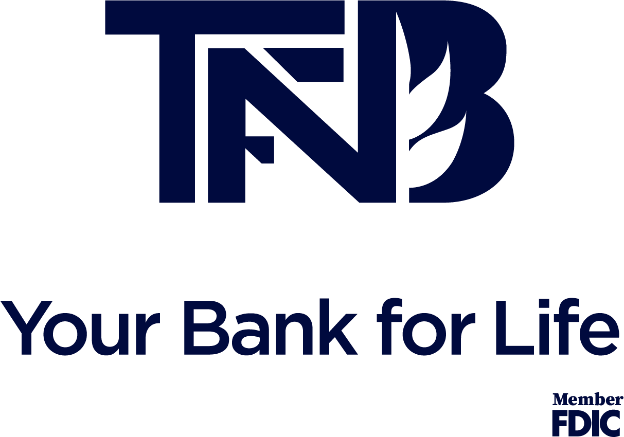 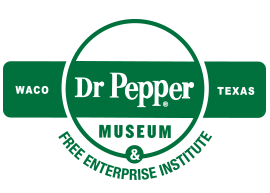 Classroom Economy KitsObjective:Students will be able to demonstrate fiscal responsibility by earning, budgeting and spending money in the classroom.Contents:Teacher DirectionsPrintable bulletin signs/pocketsPrintable MoneyPrintable Student CheckbooksPrintable Classroom Store SignPrintable Coupon and Loan TemplatesDirectionsPrepare the materials by editing the templates, printing the materials, and creating your Classroom Economy bulletin board.Review with your class the Economy Expectations and procedures as listed on the “Economy Expectations” page.Give each student a checkbook, explain how they should use them, and complete examples as a class on the board.Either at one time or over the first few weeks, define the economics terms and put them on the word wall.Reward and fine students based on their behavior and the expectations you established.Facilitate a class store at an established time each day/week.Periodically, reflect with the class about there saving, or lack of, and how budgeting is important.Accommodations and ExtensionsThis kit is designed so that teachers can change the material to fit their classroom’s needs. Take out any procedures or materials that you think will not fit your class and keep whatever you think will meet your needs. You can also take the Classroom Economy further by analyzing sales with tables and charts, having students earn money during classroom jobs, having students write reflections and goals, or by facilitating a time for students to create and sell their own products.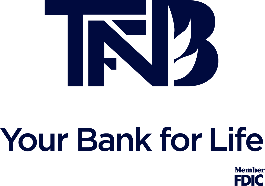 Economy						Debt  Loan								Currency Budget							Checkbook		Free Enterprise		FinancePurchase						Product      		Consumer					Bank	Name’s StoreDate+/-AmountWhat Happened?TOTAL:TOTAL:TOTAL:TOTAL:TOTAL:TOTAL:TOTAL:TOTAL:TOTAL:COSTCOUPON3 DollarsInsert a coupon for students to buy like “sit anywhere” 5 DollarsInsert a coupon for students to buy like “sit anywhere” 10 DollarsInsert a coupon for students to buy like “sit anywhere” 15 DollarsInsert a coupon for students to buy like “sit anywhere” DollarsInsert a coupon for students to buy like “sit anywhere” 25 DollarsInsert a coupon for students to buy like “sit anywhere” 30 DollarsInsert a coupon for students to buy like “sit anywhere” 40 DollarsInsert a coupon for students to buy like “sit anywhere” 50 Dollars